ДЕПАРТАМЕНТ ОБРАЗОВАНИЯ И НАУКИ ПРИМОРСКОГО КРАЯкраевое государственное автономноепрофессиональное образовательное учреждение«Дальнегорский индустриально-технологический колледж»	СОЦИАЛЬНО – ЭКОЛОГИЧЕСКИЙ ПРОЕКТ«Экодесант»Выполнил: ответственный проекта группы 306 Сею Филипп, Роженцов Владимир, профессия «Повар, кондитер»Научный руководитель:Кобылкевич Елена Юрьевна,мастер производственного обученияг. Дальнегорск2017 г.Информация о разработчиках и исполнителях проектаРазработчик:Кобылкевич Елена Юрьевна, мастер производственного обучения группы №306 по профессии: повар, кондитер КГА ПОУ «ДИТК» Исполнители: инициативная группа:Борзенко Надежда;Лебедева Екатерина;Роженцов Владимир;Солод Анастасия;Сюе Филипп;Покрепина Екатерина;Парунова Дарья;Жемердей Василина.Тип проекта: социальный, практико-ориентированный, экологический.По количеству участников проекта: групповой.По широте охвата содержания: межпредметный.По времени проведения: продолжительный.По степени охвата: в масштабе города.Область социального исследования:  экологическое состояние  города Дальнегорска.Актуальность проектаЧеловек, посмотри по сторонам: это твоя страна, твой город, твои поля, реки и озера.  И, к сожалению, мусор тоже твой!  Мы  думаем, у каждого человека возникает внутреннее недовольство, вызванное окружающим мусором, так привычно вписанным в ландшафт лесов, скверов, парков, да и просто жилых дворов.Вот и мы, когда идем в колледж или просто гуляем, часто видим  разноцветье мусора! Он располагается где угодно, только не там, где надо. Может быть, не стоит ждать, а попробовать хоть что-нибудь самим сделать.Но только  говорить о данной  проблеме мало,  от этого не становится вокруг чище.  Эту проблему нужно решать практическими действиями. Настало время придать этому процессу чёткую форму и организацию.И пришла нам такая идея: присоединиться к реализации проекта партии «ЕДИНАЯ РОССИ» по благоустройству придомовых территорий, парков, скверов и детских площадок. Привлечь внимание местных властей и населения города  к решению этой проблемы.  Мы можем сделать это сами. А для того, чтобы воплотить эту идею в жизнь, мы решили заняться благоустройством детской площадки «Журавлик», расположенной напротив детской поликлиники. Нам предстоит проанализировать ситуацию экологического состояния города, привлечь внимание жителей к проблеме мусора в городе Дальнегорске. Мы считаем, что общими усилиями можно если не решить эту проблему полностью, то хотя бы сдвинуть ее с мертвой точки.Цель проекта:очистить территорию детской площадки от бытового мусора;воспитать патриотизм и гуманное отношение к родной природе;формировать мотивацию к активному участию в общественной жизни.Задачи проекта:повысить уровень экологической грамотности подростков;привлечь внимание жителей к экологическим проблемам города;подготовить и опубликовать листовки для агитации населения;изучить экологическое состояние близлежащих территорий, находить объекты, требующие защиты и восстановления;первыми исследовать экологические маршруты, отвечать за организацию трудовых экологических десантов.Этапы реализации проекта1 этап – замысел проекта:Методом наблюдения  и изучения общественного мнения  выявилась проблема, которую захотелось решить, а именно,  грязные улицы города, низкая активность населения по уборке территории города.2 этап – планирование:формирование проектной группы;разработка проекта: определение целей, задач и результатов проекта;деление участников проекта  на группы, каждая из которых имела свои задачи.3 этап - подготовительный:информирование общественности об экологических проблемах города;работа проектных групп над своими задачами  и отчеты о готовности;выбор объектов, нуждающихся в защите;разработка проектов их восстановления; 4 этап – реализация проекта:участие студентов группы в акции «Экодесант»;информационная деятельность под девизом «Каждый из нас в ответе, какую Землю оставит он детям»;проведение научно - исследовательской работы;размещение листовок с призывами к чистоте.5 этап - оценка  результатов:презентация проекта на научно-практической конференции социально-экологических проектов.Сроки выполнения работы: апрель 2017г. – май  2018г.План дальнейшего развития проектаВ дальнейшем планируется:дальнейшее сотрудничество с местным отделением  партии «ЕДИНАЯ РОССИЯ»;продолжить  очистку от мусора территории детской площадки;расклеить листовки с призывами к чистоте (Приложение №1);организация совместных экологических десантов с другими организациями;продолжение исследования экологического состояния нашего города.Оценка результатовИтоги работы над реализацией проекта будут подведены в мае 2018 года на итоговом Часе общения в группе.Список использованных источников и литературыАлександрова Ю. Н. Юный эколог  Текст /Ю. Н. Александрова, Л. Д. Ласкина, Н.В. Николаева. – Волгоград: Учитель, 2010. – 331 с.Вронский В. А. Прикладная экология. М.: Феникс, 1996.Прутченков А.С. Схема подготовки социального проекта. М., 2001.Рожков М.И. Развитие самоуправления в детских коллективах. М., 2002.Ступницкая М.А. Проектная деятельность как средство повышения учебного мотива и развития информационных и коммуникативных навыков учащихся / Материалы городской научно-практической конференции «Комплексный подход к сохранению и укреплению здоровья школьников». М., 2004Ресурсы из интернетаПриказ от 11.02.2002 Москва N 393 «О Концепции модернизации российского образования на период до 2010 года» http://www.edu.ru – Российское образование. Федеральный образовательный портал: нормативные документы.Федеральные государственные стандарты второго поколения (ФГОС-2) http://www.edu.ru – Российское образование. Федеральный образовательный портал: нормативные документы.Инициатива Президента РФ «Наша новая школа» http://www.edu.ru – Российское образование. Федеральный образовательный портал: нормативные документы.Серия «Стандарты второго поколения». Данилюк А.Я. Кондаков А.М. Тишков В.А. «Концепция духовно нравственного развития и воспитания личности гражданина России» http://www.edu.ru – Российское образование. Федеральный образовательный портал: нормативные документы.Министр образования и науки РФ А.А.Фурсенко. Интервью газете "Известия" 24 декабря 2010 года. http://www.ege.edu.ru Официальный информационный портал ЕГЭ.Глобальные проблемы человечества http://globalproblems.narod.ruПриложение №1Листовки с призывом к чистоте.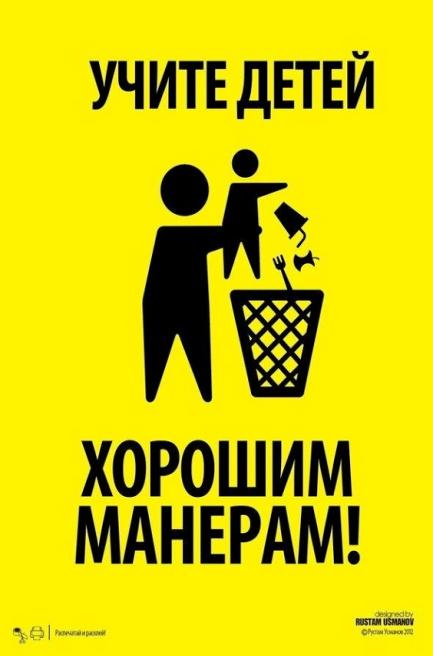 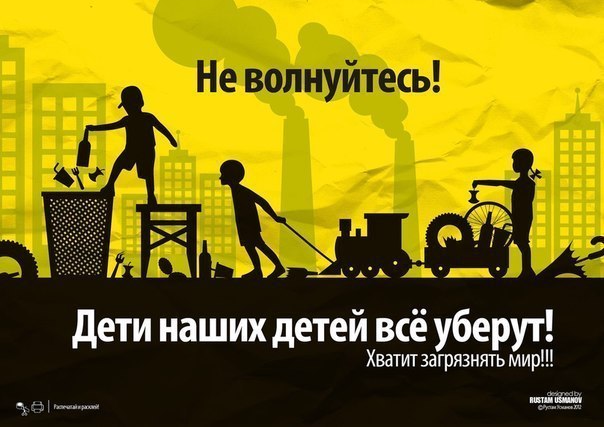 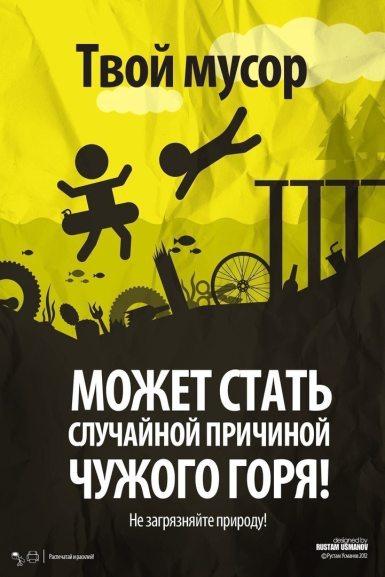 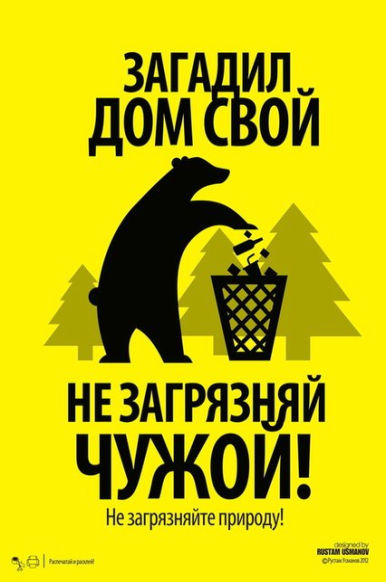 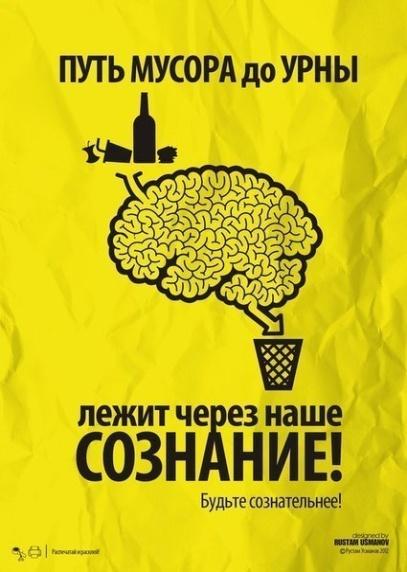 